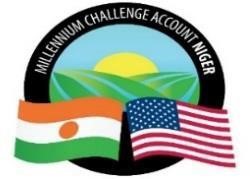 REPUBLIQUE DU NIGERMILLENNIUM CHALLENGE ACCOUNT – NIGER (MCA-Niger)ADDENDUM N°2 AU DAO Matériel de laboratoire en un (1) lot                           A tous :                           Ci-dessous sont les changements et/ou clarifications apportés au dossier d’appel d’offres : Cet addendum n°2 fait partie du Dossier d’appel d’offres et modifie les clauses IS 12.2 (détaillé à la Section IV Formulaires de soumission de l’Offre Technique et de l’Offre Financière) des données particulières initiales et la section III critères de qualification du soumissionnaire, comme indiqué ci-dessus.Toutes les autres clauses du dossier d’appel d’offres initial qui ne sont pas modifiées par le présent addendum 2 restent sans changement                                                             LE DIRECTEUR GENERAL                                                                                                                           MAMANE ANNOUANNEXE 1BSF1 Lettre de soumission de l’Offre TechniqueAppel d’Offres no.: _________________________________________Nom du Contrat : ____________________________________________ [Lieu, Date]À l’attention de :	Monsieur le Directeur du service de passation des marchés de           MCA – Niger  MCA – Niger Direction de la passation de marchés Email : mcanigerpa@cardno.com  avec copie à procurement@mcaniger.neAvenue Mali Béro en face du lycée Bosso Niamey – Niger Site web de l’Entité MCA : www.mcaniger.neMessieurs,Fourniture de matériel laboratoire un (1) lotRéf DAO : CR/PRAPS/1/QPBS/143/20Nous soussignés, soumettons notre Offre Technique pour l’Offre susmentionnée conformément au Dossier d’Appel d’Offres [insérer le titre] du [insérer la date].Nous soumettons par les présentes notre Offre dans une enveloppe/colis séparé(e) portant clairement la mention « Offre Technique ». Nous soumettons notre Offre Financière dans une enveloppe/colis séparé(e) portant clairement la mention « Offre Financière ».  Notre soumettons notre Offre Technique et notre Offre Financière simultanément placées dans une plus grande enveloppe/colis.Nous déclarons par les présentes que toutes les informations et déclarations figurant dans l’Offre Technique sont exactes et acceptons que toute fausse déclaration contenue dans ladite Offre puisse entraîner notre disqualification.Nous respectons les dispositions de la Clause 5 des IS du Dossier d’Appel d’Offres, le cas échéant.Tous les Sous-traitants et fournisseurs éventuels respecteront les dispositions de la Clause 5 des IS du Dossier d’Appel d’Offres, le cas échéant.Nous ne participons pas en tant que Soumissionnaire ou Sous-traitant à plus d’une Offre dans le cadre du présent processus d’Appel d’Offres.Notre Offre Technique a pour nous force obligatoire.Il est entendu que vous n’êtes pas tenus d’accepter une quelconque Offre Technique que vous recevez.Nous reconnaissons que notre signature numérique/numérisée est valide et juridiquement contraignante.Veuillez agréer, Madame/Monsieur l’assurance de ma considération distinguée,Annexes :Une procuration prouvant que le signataire a été dûment autorisé à signer l’Offre Technique au nom du Soumissionnaire ;Lettre(s) de constitution (ou tout autre document indiquant la forme juridique) ; etAccords de Co-entreprise/Association (le cas échéant, sans donner d’informations relatives à l’Offre Financière).	Description des Biens BSF1.1 Formulaire de certification d’Entreprise publique Les Entreprises publiques ne sont pas autorisées à soumettre des offres pour des marchés financés par la MCC pour la fourniture de biens ou travaux. Par conséquent, les Entreprises publiques (i) ne peuvent pas être parties à un quelconque contrat financé par la MCC pour la fourniture de biens ou de travaux par le biais d’un appel d’offres ouvert, d’un appel d’offres limité, d’un marché de gré à gré ou de sélection d’un fournisseur unique ; et (ii) ne peuvent pas être pré-qualifiées ou présélectionnées pour un quelconque contrat financé par la MCC devant être attribué par l’une des méthodes susmentionnées.Cette interdiction ne s’applique pas aux Unités en régie de l’Etat ou par des établissements d’enseignement et centres de recherche du secteur public ainsi que par des entités statistiques ou cartographiques, ou par d’autres entités techniques du secteur public qui n’ont pas été constituées principalement à des fins commerciales, ou pour lesquelles une dérogation a été accordée par la MCC conformément aux dispositions de la partie 7 des Directives relatives à  la Passation des marchés du Programme de la MCC. Vous pouvez consulter l’intégralité de cette politique sur la page des Directives relatives à la passation des marchés du Compact sur le site web de la MCC (www.mcc.gov). Dans le cadre de la vérification de l’éligibilité pour ce marché, veuillez remplir le formulaire ci-dessous afin d’indiquer le statut de votre entité. Ce formulaire doit être fourni avec l’Offre INDEPENDAMMENT DU STATUT DE VOTRE ENTITE ;Aux fins de ce formulaire, le terme « Gouvernement » désigne un ou plusieurs gouvernements, y compris toute agence, administration, département ou autre organisme gouvernemental à un quelconque niveau (national ou infra-national).CERTIFICATION Dénomination sociale du Soumissionnaire :______________________________________________________________________Dénomination sociale du Soumissionnaire dans la langue et l’écriture du Pays de constitution (si elle est différente de celle indiquée ci-dessus) :________________________________________________Adresse du siège social ou de l’établissement principal du Soumissionnaire :________________________________________________________________________________________________________________________________________________Nom complet de trois (3) responsables qui occupent des postes de direction au sein de l’entité du Soumissionnaire (pour tout Soumissionnaire qui est une entité) :________________________________________________________________________________________________________________________________________________Dénomination sociale de l’entité-mère ou des entités-mères du Soumissionnaire (le cas échéant ; indiquez si le Soumissionnaire n’a pas d’entité-mère) :______________________________________________________________________Dénomination sociale de l’entité-mère ou des entités-mères du Soumissionnaire dans la langue et l’écriture du Pays de constitution (si celle-ci est différente de celle indiquée ci-dessus) :________________________________________________Adresse(s) du siège social ou de l’établissement principal de l’entité-mère ou des entités-mères du Soumissionnaire (le cas échéant) :________________________________________________________________________________________________________________________________________________Un Gouvernement détient-il une participation majoritaire ou dominante (que ce soit sur la base du montant de la participation ou des droits de vote) dans votre capital ou détient-il une autre participation lui conférant des droits de propriété (que ce soit directement ou indirectement, et que ce soit par le biais de fiduciaires, d’agents ou par d’autres moyens) ?									Oui   Non Si votre réponse à la question 1 est oui, quel type d’entreprise publique êtes-vous :Unité en régie 								Oui  Non Établissement d’enseignement					Oui  Non Centre de recherche							Oui   Non Entité statistique							Oui   Non Entité cartographique							Oui   Non Autre entité technique n’étant pas constituée essentiellement à des fins commerciales 								Oui   Non Quelle que soit votre réponse à la question 1, veuillez répondre à la question suivante :Recevez-vous des subventions ou paiements (y compris toute forme de crédit subventionné) ou toute autre forme d’assistance (financière ou autre) d’un gouvernement ?																		Oui   Non Si Oui, veuillez décrire : ____________________________________________________Un gouvernement vous a-t-il accordé des droits ou avantages légaux ou économiques spéciaux ou exclusifs pouvant affecter la compétitivité de vos biens, travaux ou services, ou influencer par ailleurs vos décisions commerciales ?										Oui   Non Si Oui, veuillez décrire : ___________________________________________________Un gouvernement peut-il vous imposer ou ordonner l’une des mesures suivantes à votre égard ?la restructuration, fusion ou dissolution de votre entité, ou la constitution ou l’acquisition de toute filiale ou autre société affiliée par votre entité ?									Oui    Non la vente, la location, l’hypothèque, le nantissement ou la cession de vos principaux actifs, corporels ou incorporels, que ce soit ou non dans le cours normal des affaires ?  						Oui   Non la fermeture, la délocalisation ou l’altération substantielle de la production, de l’exploitation ou d’autres activités importantes de votre entité ?									Oui    Non l’exécution, résiliation ou non-exécution par votre entité de contrats importants ?																	Oui  Non la nomination ou le licenciement de vos directeurs, cadres dirigeants, responsables ou cadres supérieurs, ou peut-il participer à la gestion ou au contrôle de vos activités ?															Oui   Non Avez-vous jamais appartenu à l’État ou été contrôlé par l’État ?		Oui   Non Si votre réponse à la question 4 est oui, veuillez répondre aux questions suivantes :Pendant combien de temps avez-vous appartenu à l’État ?  _________________Quand votre entité a-t-elle été privatisée ?  ________________________Recevez-vous des subventions ou paiements (y compris toute forme de crédit subventionné) ou toute autre forme d’assistance (financière ou autre) d’un gouvernement ?																		Oui   Non Si Oui, veuillez décrire : __________________________________________________Même s’il ne détient pas la majorité du capital de votre entité ou ne la contrôle pas, un Gouvernement continue-t-il à détenir une participation ou un pouvoir de prise de décisions dans votre entité ou dans vos activités ?Oui   Non Si Oui, veuillez décrire : __________________________________________________Versez-vous de l’argent à un État autre que les impôts ou taxes dans le cours normal de vos activités, dans des pourcentages et des montants équivalents à ceux versés par d’autres entreprises non publiques dans votre pays qui exercent la même activité ? 								Oui   Non Si Oui, veuillez décrire : __________________________________________________Les participants doivent noter ce qui suit : Avant d’annoncer le nom du Soumissionnaire retenu, ou la liste de Soumissionnaires pré-qualifiés pour ce marché, l’Entité MCA vérifie l’éligibilité de ce(s) Soumissionnaire(s) auprès de la MCC. La MCC conserve une base de données (en interne, par la voie de services d’abonnement ou des deux façons) sur les Entreprises publiques connues, et des recherches sur cette base de données permettront d’établir si le Soumissionnaire retenu ou pré-qualifié concerné par la présente stipulation figure dans cette base de données. Le Soumissionnaire retenu fera l’objet de recherches complémentaires si jugé nécessaire par la MCC au vu des circonstances.Toute fausse déclaration faite par une entité soumettant une Offre pour ce marché pourra être considérée comme une « pratique frauduleuse » aux fins des Directives relatives à la Passation des marchés du Programme de la MCC et de toutes autres politiques ou directives applicables de la MCC, y compris la Politique de la MCC en matière de prévention, de détection et de correction de la fraude et de la corruption dans le cadre des activités de la MCC.Toute entité qui aura été jugée par la MCC  comme s’étant constituée, comme ayant sous-traité une partie quelconque de son contrat financé par la MCC  ou comme s’étant associée par ailleurs à une autre entité dans le but d’éviter ou de contourner les stipulations des Directives sur la Passation des marchés du Programme de la MCC, ou dont l’effet potentiel ou réel de cette constitution, sous-traitance ou groupement est d’éviter ou de contourner lesdites Directives, pourra être considérée comme une Entreprise publique aux fins de ces Directives.Toute accusation crédible selon laquelle une entité qui a soumis une Offre en réponse au présent appel d’offres est une Entreprise publique non autorisée à soumettre une offre conformément aux Directives sur la Passation des marchés du Programme de la MCC fera l’objet d’un examen dans le cadre de la procédure de contestation des Soumissionnaires conformément à ces Directives et sera remise en cause par le biais du Système de contestation des soumissionnaires (SCS) de l’Entité MCA.Je certifie par les présentes que les informations fournies ci-dessus sont exactes et sincères à tous points importants et que toute inexactitude des renseignements fournis, fausse déclaration ou omission de fournir les informations demandées dans ce certificat peut être considérée comme une «fraude» aux fins du Contrat passé entre le Fournisseur et l'Entité MCA, des Directives relatives à la Passation des marchés du Programme de la MCC et d’autres politiques ou directives applicables de  MCC, y compris de la politique de la MCC  en matière de prévention, de détection et de correction de la fraude et de la corruption dans les opérations de la MCC.Signataire autorisé :  __________________________________ Date :  _________________Nom du signataire en caractères d’imprimerie : Bordereau des prix des Biens BSF 2 Formulaire d’informations sur le SoumissionnaireFourniture de matériel laboratoire un (1) lotRéf DAO : CR/PRAPS/1/QPBS/143/20Ces informations ne doivent pas être insérées dans le Contrat. Le Soumissionnaire doit adapter ce formulaire, le cas échéant. Les sections pertinentes des documents joints doivent être traduites en anglais.BSF2.1 Informations relatives aux membres de la Co-entreprise/Association (Formulaire BSF 2)Fourniture de matériel laboratoire un (1) lotRéf DAO : CR/PRAPS/1/QPBS/143/20Les informations susmentionnées doivent être renseignées sur chacun des membres de la Co-entreprise/Association.Joindre l’accord passé entre tous les membres de la Co-entreprise/Association (et qui a force obligatoire pour tous les membres), démontrant que :tous les membres sont conjointement et solidairement responsables de l'exécution du Contrat conformément aux termes et conditions du Contrat;un des membres est nommé représentant de la Co-entreprise/Association, autorisé à engager des dépenses et à recevoir des instructions pour et au nom de tous les membres de la Co-entreprise//Association; etl'exécution de l'ensemble du Contrat, y compris le paiement, se fera exclusivement avec le membre représentant de la Co-entreprise/Association .BSF 3 Conditions en matière environnementale, sanitaire et sécuritaire Fourniture de matériel laboratoire un (1) lotRéf DAO : CR/PRAPS/1/QPBS/143/20Nous, les soussignés, déclarons et attestons que : Les fiches de données, licences, permis ou autres documents de santé et de sécurité (« S&S ») ci-joints, énumérés ci-dessous et exigés à la Section V. Spécifications des Biens et Services Connexes sont à jour et valides ; et Les licences, permis ou autres documents environnementaux et sociaux ci-joints, énumérés ci-dessous et exigés à la Section V. Spécifications des Biens et Services Connexes sont à jour et valides ; etBSF4 Autorisation du fabricantFourniture de matériel laboratoire un (1) lotRéf DAO : CR/PRAPS/1/QPBS/143/20Cette autorisation doit être à l’en-tête du Fabricant, et signée par une personne dûment habilitée à signer des documents qui engagent le Fabricant. Le Soumissionnaire doit inclure la présente lettre d’autorisation dans son Offre, si cela est prévu dans les DPAO.]ATTENDU QUENous soussignés, [insérer le nom du Fabricant] sommes fabricant réputé de [indiquer les Biens produits] ayant nos usines [indiquer adresse de l’usine]PAR CONSEQUENT, Nous autorisons par la présente [Insérer le nom du Soumissionnaire] à soumettre une Offre en réponse à l’Appel d’Offres susmentionné. L’Appel d’Offres vise à fournir les Biens suivants : [Insérer la description des Biens fabriqués par nous, et à éventuellement négocier et signer un Contrat avec vous pour la fourniture de ces Biens.ETNous confirmons toutes nos garanties et nous nous portons garants conformément à la Clause 26 des Conditions Générales du Contrat pour les Biens proposés pour cet Appel d’Offres.BSF 5 Capacité financière du Soumissionnaire[La capacité financière du Soumissionnaire à fournir les Biens demandés, est impérative.] Le Soumissionnaire doit fournir des informations sur sa situation financière. Cette exigence peut être satisfaite par la présentation de l’un des documents suivants : les états financiers audités des trois (3) dernières années accompagnées des lettres des auditeurs, OU les états financiers certifiés des trois (3) dernières années, accompagnés des lettres des déclarations fiscales.L'absence de présentation de l’un des trois documents attestant de la capacité financière du Soumissionnaire peut entraîner le rejet de l’Offre.Si l'Offre est présentée par une Co-entreprise ou autre Association, chacun des membres de la Co-entreprise/l’Association doit présenter ses états financiers. Les rapports doivent être présentés selon la taille des associés dans la Co-entreprise/Association, du plus grand au plus petit associé. L'Entité MCA se réserve le droit de demander des informations supplémentaires sur la capacité financière du Soumissionnaire. Un Soumissionnaire qui ne démontre pas grâce à ses documents financiers qu'il a la capacité financière nécessaire pour fournir les Bien demandés peut être disqualifié.]BSF 6 Procès, litiges, arbitrages, actions en justice, plaintes, enquêtes et différends actuels ou passés auxquels le Soumissionnaire est partiLe Soumissionnaire, ou une société ou entité apparentée, est actuellement, ou a été, au cours des cinq (5) dernières années, impliqué dans un procès, un litige, un arbitrage, une action en justice, une plainte, une enquête ou un différend dont la procédure ou le résultat pourrait raisonnablement être interprété par l’Acheteur comme pouvant avoir ou ayant un impact sur la situation financière du Soumissionnaire d’une manière pouvant affecter négativement la capacité du Soumissionnaire à satisfaire à l’une quelconque de ses obligations en vertu du Contrat : Non :____ Oui :______ (Si Oui, voir ci-après)BSF 7 Références de contrats antérieursChaque Soumissionnaire ou partie à une Co-entreprise/Association composant le Soumissionnaire doit compléter le formulaire ci-après et inclure des informations relatives à tous les contrats financés par la MCC (soit directement avec la MCC, soit avec une Entité du Millennium Challenge Account, n’importe où dans le monde) auxquels le Soumissionnaire ou un membre d’une Co-entreprise/Association composant le Soumissionnaire est ou a été partie, que ce soit à titre d’entrepreneur principal, de société affiliée, d’associé, de filiale, de Sous-traitant ou à tout autre titre.BSF 8 Formulaire de certification du respect des sanctionsDans le cadre de l’Offre, le Soumissionnaire doit compléter et soumettre le Formulaire de certification du respect des sanctions conformément aux dispositions de la Section VIII. Formulaires contractuels Des instructions détaillées sur la manière de compléter ce Formulaire figurent également dans cette même Section.BSF 9: Formulaire Antécédents de défaut d’exécution de contrats(Le tableau suivant doit être complété par le Soumissionnaire et chaque partie dans une co-entreprise ou autre groupement constituant le Soumissionnaire.)Dénomination sociale du Soumissionnaire : ________________________Date : ________________Dénomination sociale de la Partie à une co-entreprise constituant le Soumissionnaire : _______________________________________________Page ___ sur ___pagesBSF 10 Formulaire Situation financière(Chaque Soumissionnaire ou partie à une Co-entreprise/groupement composant le Soumissionnaire doit compléter le formulaire ci-après.)Informations tirées du BilanInformations tirées du Compte de résultatsRatios financiers*Les Soumissionnaires doivent compléter ce tableau. Le Maître d’ouvrage le vérifiera pendant l’Examen de l’offre.BSF 11 Formulaire Chiffre d’affaires annuel moyen(Chaque Soumissionnaire ou partie à une Co-entreprise/groupement composant le Soumissionnaire doit compléter les formulaires ci-après.)Les informations fournies doivent représenter le chiffre d’affaires annuel des activités de du Soumissionnaire ou de chacune des parties à une Co-entreprise/groupement composant le Soumissionnaire. Ce chiffre d’affaires est le total des montants facturés aux clients pour les contrats en cours ou achevés et est converti en US$ au taux de change en vigueur à la fin de chaque exercice indiqué. BSF 12 Formulaire Ressources financières(Chaque Soumissionnaire ou chacune des parties à une Co-entreprise/groupement composant le Soumissionnaire doit compléter ce formulaire, en indiquant les sources de financement proposées, tels que la trésorerie, les biens immobiliers non grevés d’hypothèque, les lignes de crédit et autres moyens financiers, net d’engagements pris par le Soumissionnaire, disponibles pour répondre aux besoins de trésorerie liés au/aux contrat(s) concernés, comme requis à la Section III, Examen des Offres, Critères d’évaluation et Exigences de qualification.)BSF 13 Formulaire Expérience Générale (Chaque Soumissionnaire ou partie à une Co-entreprise/association composant le Soumissionnaire doit compléter le formulaire ci-après.)Lettre de soumission de l’Offre FinancièreAppel d’Offres no. : _________________________________________Nom du Contrat : ____________________________________________À l’attention de : 		L’Acheteur/l’Agent de passation des marchésAdresse :Madame, Monsieur,Nous, les soussignés, déclarons et attestons que :Nous avons examiné le Dossier d’appel d’offres, y compris ses addenda émis conformément aux Instructions aux Soumissionnaires, et nous ne formulons aucune réserve.Conformément aux Conditions du Contrat, aux Exigences de l’Acheteur et des Bordereaux de Prix pour la fourniture des Biens et Services Connexes susmentionnés, nous proposons d’offrir ces Biens et Services Connexes et de remédier aux défauts pouvant les affecter conformément aux Conditions du Contrat, aux Exigences de l’Acheteur et aux Bordereaux de Prix pour la somme de [insérer le montant en chiffres et en lettres]Si un autre lot nous est adjugé en plus de ce lot, nous offrirons une remise de [insérer le montant en chiffres et en lettres] à appliquer de la façon suivante : [décrire la méthodologie pour l’application de la remise.]Nous déclarons par la présente avoir pris connaissance de la Politique de la MCC en matière de prévention, de détection et d’atténuation de la fraude et de la corruption dans les opérations de la MCC (La politique Anti-Fraude et Anti-Corruption de la MCC. Nous avons adopté des mesures afin d’assurer qu’aucune personne agissant pour notre compte ou en notre nom ne puisse se livrer à des actes de corruption ou à de fraude tels que décrits à la Clause 3 des IS. Dans ce cadre, nous certifions que:les prix de cette Offre ont été établis de manière indépendante, sans aucune consultation, communication ou accord avec un autre Soumissionnaire ou concurrent dans le but de restreindre la concurrence, portant sur les questions suivantes:ces prix ;l’intention de soumettre une Offre; ouLes méthodes ou facteurs utilisés pour calculer les prix proposés.Les prix de cette offre n’ont pas été et ne seront pas volontairement divulgués par nous, directement ou indirectement, à un autre Soumissionnaire ou concurrent, avant l’ouverture des plis (dans le cas d’un appel d’offres sous pli fermé) ou l’adjudication du Contrat (dans le cas d’un Appel d’Offres négocié) sauf dispositions contraires prévues par la loi; etNous n’avons fait et ne ferons aucune tentative pour inciter une tierce partie à soumettre ou à ne pas soumettre une Offre dans le but de restreindre la concurrence.Si notre Offre est retenue, nous nous engageons à obtenir une Garantie d’exécution conformément à la Clause 16 des CGC telle que décrite à la Clause 42 des IS pour l’exécution du Contrat.Notre Offre sera valide pendant une durée de 120 jours à compter de la date limite fixée pour la soumission des Offres dans le Dossier d’Appel d’Offres, et cette Offre continuera de nous engager et peut être acceptée à tout moment avant l’expiration de cette durée.Cette Offre, et votre acceptation écrite de ladite Offre par le moyen d’une Lettre d’acceptation signée que vous nous adresserez, tiendra lieu d’accord contractuel ayant force obligatoire entre nous jusqu’à ce qu’un Contrat formel soit établi et signé.Il est entendu que vous n’êtes pas tenus d’accepter une quelconque Offre, ou même l’Offre de moindre coût que vous recevez.Nous respectons les dispositions de la Clause 5 des IS du Dossier d’Appel d’Offres, le cas échéant.Tous les Sous-traitants et fournisseurs éventuels respectent ou respecteront les dispositions de la Clause 5 des IS du Dossier d’Appel d’Offres, le cas échéant.Nous ne participons pas en tant que Soumissionnaire ou Sous-traitant à plus d’une Offre dans le cadre du présent processus d’Appel d’Offres.Nous avons adopté des mesures afin d’assurer qu’aucune personne agissant pour notre compte ou en notre nom ne puisse se livrer à des actes de corruption ou de fraude tels que décrits à la Clause 3 des IS.Les commissions ou primes, le cas échéant, que nous avons réglées ou que nous règlerons à des représentants ayant rapport avec cette Offre et avec l’exécution du Contrat si ledit Contrat nous est adjugé, sont indiquées à la Clause 3 des IS :Nous certifions que nous avons adopté des mesures afin de s’assurer qu’aucune personne agissant pour notre compte ou en notre nom ne puisse se livrer à des pratiques de pots-de-vin.Nous déclarons par la présente que nous ne sommes pas engagés dans des activités interdites décrites dans la Partie 15 des Directives relatives à la Passation des marchés du Programme de MCC (Lutte contre la Traite des Personnes), et que nous ne faciliterons pas et n’autoriserons pas ces activités interdites tout au long de la durée du Contrat. Par ailleurs, nous garantissons que les activités interdites décrites dans la Partie 15 des Directives relatives à la Passation des marchés du Programme de MCC ne seront pas tolérées de la part de nos employés, de nos Sous-traitants/fournisseurs et de leurs employés respectifs.  Enfin, nous reconnaissons que notre engagement dans de telles activités constituera un motif de suspension ou de résiliation du Contrat.Nous comprenons et acceptons sans condition que, conformément au paragraphe 40 des IS, toute contestation ou remise en cause de la procédure ou des résultats de cet appel d’offres se fera uniquement par le biais du Système de contestation des soumissionnaires de l’Acheteur.Le                             20 	Signature 	 En qualité de 	Dûment autorisé(e) à signer des Offres pour le compte et au nom de 	[En lettres majuscules ou en caractères d’imprimerie]Adresse : 	Témoin : 	Adresse : 	Profession :Bordereau des Prix des Biens Fourniture de matériel laboratoire un (1) lotRéf DAO : CR/PRAPS/1/QPBS/143/20Nom du Soumissionnaire __________________________Signature du Soumissionnaire _________________________ Date ____________________NB : le bordereau des prix doit comporter le prix de l’installation du matériel livré et la formation du personnelBordereau des Prix et Calendrier d’exécution des Services ConnexesFourniture de matériel laboratoire un (1) lotRéf DAO : CR/PRAPS/1/QPBS/143/20Nom du Soumissionnaire __________________________Signature du Soumissionnaire _________________________ DateANNEXE 2 : DOCUMENTS ETABLISSANT LES QUALIFICATIONS DU SOUMISSIONNAIRELe Soumissionnaire fournira toutes les informations demandées dans les formulaires joints à la Section IV. Formulaires de soumission de l’Offre Technique et de l’Offre Financière pour établir que le Soumissionnaire satisfait aux exigences qui figurent ci-dessous.Offre TechniqueExamen administratif de l'exhaustivité des documentsCet examen est effectué pour vérifier que l’Offre Technique est complète, que tous les documents exigés figurent dans l’Offre et que tous les formulaires ont été dûment complétés. Le Soumissionnaire peut être appelé à soumettre d’autres informations ou documents dans un délai raisonnable et/ou de corriger des erreurs mineures dans l’Offre portant sur les documents exigés dans l’Offre Technique.  Les décisions prises à l’issue de cet examen portent sur : L’existence de la Lettre de soumission de l’Offre Technique dûment signée conformément aux Clauses 23 et 24 des IS ;L’éligibilité du Soumissionnaire ;La validité de l’Offre conformément à la clause IS 21.1 des DPAO ;L’existence de tous les formulaires requis, dûment complétés.Statut juridiqueChaque entité constituant le Soumissionnaire doit joindre au Formulaire BSF-2 une copie de sa lettre de constitution, ou tout autre document de ce type, indiquant son statut juridique. Si le Soumissionnaire est constitué d’une association d’entités, il doit joindre un accord de groupement conclu par devant notaire, indiquant que ce groupement est solidaire et désignant le Mandataire du groupement habilité à signer l’offre et le contrat au cas où le groupement sera déclaré attributaire du marché.  Chaque membre dans une association constituant le Soumissionnaire doit fournir les informations requises dans le formulaire BSF-2.1.Critères financiersLe Soumissionnaire doit fournir des éléments de preuve montrant qu’il dispose des capacités financières suffisantes pour exécuter le Contrat, tels que requis dans le formulaire BSF-12. Chaque membre dans un groupement constituant le Soumissionnaire doit fournir les informations requises dans le formulaire BSF-12-Exigences en matière de litigeLe Soumissionnaire doit fournir des informations sur les litiges ou arbitrage des cinq (5) dernières années, découlant de contrats exécutés, résiliés ou en cours d’exécution, comme indiqué dans le Formulaire BSF-6.  Des antécédents de jugements rendus à l’encontre du Soumissionnaire ou l’existence d’un litige de valeur élevée, susceptibles de compromettre la situation financière du Soumissionnaire, peut entraîner le rejet de l’Offre. Chaque membre dans un groupement constituant le Soumissionnaire doit fournir les informations requises dans le formulaire BSF-6.Examen de la QualificationCe processus est effectué pour vérifier si le Soumissionnaire satisfait aux critères de qualification. La décision sera basée sur un examen des pièces produites par le Soumissionnaire pour prouver ses qualifications tel qu’exigé à la Section IV. Les Formulaires de soumission de l’Offre Technique et de l’Offre Financière, les performances passées du Soumissionnaire, un contrôle de ses références et toutes autres sources d’informations laissées à la discrétion de l’Acheteur. Tous les critères de qualification seront jugés comme étant soit satisfaits, soit non satisfaits. Une appréciation positive de la qualification est requise avant l’adjudication du Contrat à un Soumissionnaire.Le soumissionnaire doit indiquer dans cette Section si le Soumissionnaire principal ou l'une de ses filiales fait l'objet de sanctions, d'une exclusion ou d'une suspension de la part de la Banque mondiale, des Nations Unies ou du Gouvernement américain. Ne pas fournir une telle information peut entraîner le rejet de l’Offre. Vérification des références et des performances passéesConformément à la clause 35 des IS, il sera tenu compte de la qualité des prestations du Soumissionnaire dans le cadre de contrats antérieurs pour déterminer si le Soumissionnaire peut être retenu comme adjudicataire du Contrat.   L’Acheteur se réserve le droit de vérifier les références fournies par les Soumissionnaires ou d’utiliser à sa seule discrétion toute autre source d’information. Si le Soumissionnaire (y compris tout associé ou membre de sa Co-entreprise/de son association) est ou a été partie à un contrat financé par la MCC (soit directement par la MCC, soit par l’intermédiaire d’une Entité du Millennium Challenge Account, n’importe où dans le monde), que ce soit en qualité d’entrepreneur principal, de société affiliée, d’associé ou de succursale, de Sous-traitant ou à tout autre titre, le Soumissionnaire devra signaler le contrat dans sa liste de références jointe à son Offre, en utilisant  le Formulaire d’Offre BSF7 : Références de contrats antérieurs Ne pas mentionner de tels contrats dans la liste pourrait amener l’Acheteur à prendre une décision négative par rapport aux performances passées du Soumissionnaire dans des contrats antérieurs. Cependant, ne pas indiquer de tels contrats parce que le Soumissionnaire (y compris tout Associé ou membre de sa Co-entreprise/de son Association) n’a pas été partie à de tels contrats ne sera pas un motif de décision négative par l’Acheteur sur les performances passées du Soumissionnaire dans des contrats antérieurs. Par conséquent, un Soumissionnaire ne doit pas avoir nécessairement de performances passées dans le cadre d’un contrat financé par la MCC. L’Acheteur vérifiera les références, y compris les rapports d’évaluation des performances passées du Soumissionnaire, saisis dans le Système d’évaluation des performances passées de l’entreprise (SEPPE) de la MCC.Date de publication de l’Addendum 28 SEPTEMBRE 2020Dossier d’Appel d’OffresRéf. CR/PRAPS/1/QPBS/143/20 Objet FOURNITURE DE MATERIEL DE LABORATOIRE EN UN (1) LOTRemplacement des Documents établissant les Qualifications du SoumissionnaireRemplacement des Formulaires de soumission de l’Offre Technique et de l’Offre FinancièreAcheteur MCA-Niger SECTION II - Données particulières de l’Appel d’OffresFormulaires de soumission de l’offre technique et de l’offre financière Clauses de référence dans le DPAO IS 12.2 détaillé à la Section IV Formulaires de soumission de l’Offre Technique et de l’Offre FinancièreModifications apportées AU DAOLes formulaires   de soumission de l’offre technique et de l’offre financière sont remplacés par les formulaires ci – dessous attachés et en annexe 1 (version word et pdf.) Section III Critères de qualification et d’évaluation Documents établissant les Qualifications du SoumissionnaireModifications apportées au DAO Les documents établissant les qualifications du soumissionnaire sont remplacés par les documents ci – dessous attachés et en annexe 2 (version word et pdf) Formulaires de soumission de l’Offre Technique et de l’Offre FinancièreFormulaires de soumission de l’Offre TechniqueSection IV.Formulaires de soumission de l’Offre Technique et de l’Offre Financière bsf 1 Lettre de soumission de l’Offre Technique DESCRIPTION DES BIENS; BSF1.1	FORMULAIRE DE CERTIFICATION D’ENTREPRISE PUBLIQUE BSF2	FORMULAIRE D’INFORMATION SUR LE SOUMISSIONNAIRE BSF2.1	Informations relatives aux membres de la Co-entreprise/Association (Formulaire BSF3	Conditions en matière environnementale, sanitaire et sécuritaire BSF4	Autorisation du fabricant BSF5	Capacité financière du Soumissionnaire BSF6	Procès, litiges, arbitrages, actions en justice, plaintes, enquêtes et différends actuels ou passés auxquels le Soumissionnaire est partie  BSF7	Références de contrats antérieurs BSF8	Formulaire de certification du respect des sanctions BSF 9 FORMULAIRE ANTECEDENTS DE DEFAUT D’EXECUTION DE CONTRATSBSF10 FORMULAIRE SITUATION FINANCIÈRE BSF11 FORMULAIRE CHIFFRE D’AFFAIRES ANNUEL MOYENBSF12 FORMULAIRE RESSOURCES FINANCIERESBSF13 FORMULAIRE EXPERIENCE GENERALEFormulaires de soumission de l’Offre financiereLettre de soumission de l’Offre FinancièreBordereau des Prix des BiensBordereau des Prix et Calendrier d’exécution des Services Connexes[Signataire autorisé][Nom et fonction du Signataire][Nom du Soumissionnaire][Adresse du Soumissionnaire]Pour établir la conformité des Biens et Services Connexes au Dossier d’Appel d’Offres, le Soumissionnaire fournira dans le cadre de son Offre Technique les pièces justificatives attestant de la conformité des Biens aux spécifications techniques, y compris à toutes les exigences et normes indiquées à la Section V. Spécification des Biens et Services Connexes.Les pièces justificatives que le Soumissionnaire fournira pour établir la conformité des Biens et Services Connexes peuvent revêtir la forme de textes, de plans et dessins techniques ou de données. Ils doivent comprendre une description détaillée par élément, des caractéristiques techniques et des performances essentielles des Biens et Services Connexes, démontrant une conformité substantielle des Services aux spécifications techniques, y compris à toutes les exigences et normes et, le cas échéant, un relevé des dérogations et des dérogations aux dispositions de la Spécification des Biens et Services Connexes.Le Soumissionnaire devra également fournir une liste détaillée des ressources disponibles et des prix actuels des pièces de rechange, des outils spécifiques, etc., nécessaires pour le bon fonctionnement en continu des Biens après le début de l'utilisation des Biens par l'Acheteur. Sauf indication contraire prévue dans les DPAO et à la Section III. Critères de Qualification et d’Evaluation, ces prix ne seront pas pris en compte lors de l’évaluation de l’Offre.Les normes de fabrication, de processus, de matériel et d’équipement, ainsi que les références aux marques ou aux numéros de catalogue spécifiés par l’Acheteur dans la Spécification des services, ne sont indiqués que dans un but descriptif et non restrictif. Un Soumissionnaire peut proposer d’autres normes de qualité, noms de marque et / ou numéros de catalogue, à condition de démontrer, à la satisfaction de l’Acheteur, que les remplacements sont d’une équivalence substantielle ou sont supérieurs à ceux spécifiés dans la Spécification des services.1.	Constitution ou statut juridique du Soumissionnaire1.	Constitution ou statut juridique du Soumissionnaire1.	Constitution ou statut juridique du SoumissionnaireLieu d’enregistrementSiège social2.	Dénomination sociale de chaque membre de la Co-entreprise/Association (si applicable)2.	Dénomination sociale de chaque membre de la Co-entreprise/Association (si applicable)2.	Dénomination sociale de chaque membre de la Co-entreprise/Association (si applicable)[insérer la dénomination sociale de chaque membre de la Co-entreprise/Association et remplir le Formulaire BFS5; Formulaire d’informations sur chaque membre de la Co-entreprise/Association][insérer la dénomination sociale de chaque membre de la Co-entreprise/Association et remplir le Formulaire BFS5; Formulaire d’informations sur chaque membre de la Co-entreprise/Association]3. 	Ci-joint des copies :3. 	Ci-joint des copies :3. 	Ci-joint des copies :Des statuts ou de l’enregistrement du Soumissionnaire mentionné à l’alinéa 1 ci-dessus ; démontrant que le Soumissionnaire est éligible conformément aux dispositions de la Clause 5 des IS ;De la lettre d'intention de constituer une Co-entreprise/Association ou de l’accord de Co-entreprise/Association, le cas échéant, conformément aux dispositions de la Sous-clause 5.3 des IS ;De l’autorisation habilitant le signataire à signer au nom du Soumissionnaire conformément aux dispositions de la Sous-clause 23.1 des IS ;Dans le cas d’une entreprise publique, le formulaire du certificat d’Entreprise publique [BSF1.1]“Cocher” les cases appropriées et joindre les pièces à l’Offre.Des statuts ou de l’enregistrement du Soumissionnaire mentionné à l’alinéa 1 ci-dessus ; démontrant que le Soumissionnaire est éligible conformément aux dispositions de la Clause 5 des IS ;De la lettre d'intention de constituer une Co-entreprise/Association ou de l’accord de Co-entreprise/Association, le cas échéant, conformément aux dispositions de la Sous-clause 5.3 des IS ;De l’autorisation habilitant le signataire à signer au nom du Soumissionnaire conformément aux dispositions de la Sous-clause 23.1 des IS ;Dans le cas d’une entreprise publique, le formulaire du certificat d’Entreprise publique [BSF1.1]“Cocher” les cases appropriées et joindre les pièces à l’Offre.Des statuts ou de l’enregistrement du Soumissionnaire mentionné à l’alinéa 1 ci-dessus ; démontrant que le Soumissionnaire est éligible conformément aux dispositions de la Clause 5 des IS ;De la lettre d'intention de constituer une Co-entreprise/Association ou de l’accord de Co-entreprise/Association, le cas échéant, conformément aux dispositions de la Sous-clause 5.3 des IS ;De l’autorisation habilitant le signataire à signer au nom du Soumissionnaire conformément aux dispositions de la Sous-clause 23.1 des IS ;Dans le cas d’une entreprise publique, le formulaire du certificat d’Entreprise publique [BSF1.1]“Cocher” les cases appropriées et joindre les pièces à l’Offre.1. 	Constitution ou statut juridique de chacun des membres de la Co-entreprise/Association1. 	Constitution ou statut juridique de chacun des membres de la Co-entreprise/AssociationLieu d’enregistrementSiège social2. 	Ci-joint des copies des documents originaux :2. 	Ci-joint des copies des documents originaux :Des statuts ou de l’enregistrement de l’entité mentionnée à l’alinéa 1 ci-dessus ; démontrant que l’entité est éligible conformément aux dispositions de la Clause 5 des IS ;De la lettre d'intention de constituer une Co-entreprise/Association ou de l’accord de Co-entreprise/Association, le cas échéant, conformément aux dispositions de la Sous-clause 5.3 des IS ;De l’autorisation habilitant le signataire à signer au nom de l’entité conformément aux dispositions de la Sous-clause 23.1 des IS ;Dans le cas d’une entreprise publique, le formulaire du certificat d’Entreprise publique [BSF1.1]“Cocher” les cases appropriées et joindre les pièces à l’Offre.Des statuts ou de l’enregistrement de l’entité mentionnée à l’alinéa 1 ci-dessus ; démontrant que l’entité est éligible conformément aux dispositions de la Clause 5 des IS ;De la lettre d'intention de constituer une Co-entreprise/Association ou de l’accord de Co-entreprise/Association, le cas échéant, conformément aux dispositions de la Sous-clause 5.3 des IS ;De l’autorisation habilitant le signataire à signer au nom de l’entité conformément aux dispositions de la Sous-clause 23.1 des IS ;Dans le cas d’une entreprise publique, le formulaire du certificat d’Entreprise publique [BSF1.1]“Cocher” les cases appropriées et joindre les pièces à l’Offre.Signé par :En qualité de[insérer le nom en caractère d’imprimerie]Dûment autorisé(e) à signer l’Offre pour le compte et au nom de [insérer le nom et l’adresse de l’institution financière]En date du [insérer la date]Signé par :En qualité de[insérer le nom en caractère d’imprimerie]Dûment autorisé(e) à signer l’Offre pour le compte et au nom de [insérer le nom et l’adresse de l’institution financière]En date du [insérer la date]Litiges, arbitrages, actions en justice, plaintes, enquêtes et différends au cours des cinq (5) dernières années (selon les critères susmentionnés)Litiges, arbitrages, actions en justice, plaintes, enquêtes et différends au cours des cinq (5) dernières années (selon les critères susmentionnés)Litiges, arbitrages, actions en justice, plaintes, enquêtes et différends au cours des cinq (5) dernières années (selon les critères susmentionnés)AnnéeObjet du contentieux :Valeur de la décision (effective ou potentielle) rendue contre le Soumissionnaire en équivalent US$ :Contrats, autres qu’avec la MCC ou des Entités MCAContrats, autres qu’avec la MCC ou des Entités MCAContrats, autres qu’avec la MCC ou des Entités MCAContrats, autres qu’avec la MCC ou des Entités MCANom et numéro du ContratRôle dans le ContratMontant total du ContratNom et adresse de l’AcheteurContrats avec la MCCContrats avec la MCCContrats avec la MCCContrats avec la MCCNom et numéro du ContratRôle dans le ContratMontant total du ContratNom et adresse de l’AcheteurContrats avec des Entités MCAContrats avec des Entités MCAContrats avec des Entités MCAContrats avec des Entités MCANom et numéro du ContratRôle dans le ContratMontant total du ContratNom et adresse de l’AcheteurContrats inexécutés conformément aux dispositions de la Section III, Examen des Offres, Critères d’évaluation et Exigences de qualificationContrats inexécutés conformément aux dispositions de la Section III, Examen des Offres, Critères d’évaluation et Exigences de qualificationContrats inexécutés conformément aux dispositions de la Section III, Examen des Offres, Critères d’évaluation et Exigences de qualificationContrats inexécutés conformément aux dispositions de la Section III, Examen des Offres, Critères d’évaluation et Exigences de qualification	Pas de défaut d’exécution d’un Contrat au cours des cinq dernières années qui précèdent la date limite de soumission des Offres conformément aux dispositions de la Section III, Examen des Offres, Critères d’évaluation et Exigences de qualification).    OU	Défaut d’exécution d’un/ des Contrat(s) au cours des cinq dernières années qui précèdent la date limite de soumission des Offres conformément aux dispositions de la Section III, Examen, Critères d’évaluation et Exigences de qualification.	Pas de défaut d’exécution d’un Contrat au cours des cinq dernières années qui précèdent la date limite de soumission des Offres conformément aux dispositions de la Section III, Examen des Offres, Critères d’évaluation et Exigences de qualification).    OU	Défaut d’exécution d’un/ des Contrat(s) au cours des cinq dernières années qui précèdent la date limite de soumission des Offres conformément aux dispositions de la Section III, Examen, Critères d’évaluation et Exigences de qualification.	Pas de défaut d’exécution d’un Contrat au cours des cinq dernières années qui précèdent la date limite de soumission des Offres conformément aux dispositions de la Section III, Examen des Offres, Critères d’évaluation et Exigences de qualification).    OU	Défaut d’exécution d’un/ des Contrat(s) au cours des cinq dernières années qui précèdent la date limite de soumission des Offres conformément aux dispositions de la Section III, Examen, Critères d’évaluation et Exigences de qualification.	Pas de défaut d’exécution d’un Contrat au cours des cinq dernières années qui précèdent la date limite de soumission des Offres conformément aux dispositions de la Section III, Examen des Offres, Critères d’évaluation et Exigences de qualification).    OU	Défaut d’exécution d’un/ des Contrat(s) au cours des cinq dernières années qui précèdent la date limite de soumission des Offres conformément aux dispositions de la Section III, Examen, Critères d’évaluation et Exigences de qualification.AnnéePartie non exécutée du ContratIdentification du contratMontant total du Contrat (valeur actualisée, en équivalent US$)[insérer l’année][insérer le montant et le pourcentage]Identification du Contrat : [indiquer le nom complet du contrat, son numéro et tout autre élément d’identification]Nom de l’institution : [insérer le nom complet]Adresse de l’institution : [insert la rue/la ville/le pays]Raison(s) du défaut d’exécution : [indiquer la ou les principales raisons][insérer le montant ]Défaut de signature d’un Contrat, conformément aux dispositions de la Section III, Examen des Offres, Critères d’évaluation et Exigences de qualificationDéfaut de signature d’un Contrat, conformément aux dispositions de la Section III, Examen des Offres, Critères d’évaluation et Exigences de qualificationDéfaut de signature d’un Contrat, conformément aux dispositions de la Section III, Examen des Offres, Critères d’évaluation et Exigences de qualificationDéfaut de signature d’un Contrat, conformément aux dispositions de la Section III, Examen des Offres, Critères d’évaluation et Exigences de qualificationDéfaut de signature d’un Contrat, conformément aux dispositions de la Section III, Examen des Offres, Critères d’évaluation et Exigences de qualificationDéfaut de signature d’un contrat conformément aux dispositions de la Section III, Examen des Offres, Critères d’évaluation et Exigences de qualificationOUDéfaut de signature d’un contrat conformément aux dispositions de la Section III, Examen des Offres, Critères d’évaluation et Exigences de qualificationDéfaut de signature d’un contrat conformément aux dispositions de la Section III, Examen des Offres, Critères d’évaluation et Exigences de qualificationOUDéfaut de signature d’un contrat conformément aux dispositions de la Section III, Examen des Offres, Critères d’évaluation et Exigences de qualificationDéfaut de signature d’un contrat conformément aux dispositions de la Section III, Examen des Offres, Critères d’évaluation et Exigences de qualificationOUDéfaut de signature d’un contrat conformément aux dispositions de la Section III, Examen des Offres, Critères d’évaluation et Exigences de qualificationDéfaut de signature d’un contrat conformément aux dispositions de la Section III, Examen des Offres, Critères d’évaluation et Exigences de qualificationOUDéfaut de signature d’un contrat conformément aux dispositions de la Section III, Examen des Offres, Critères d’évaluation et Exigences de qualificationDéfaut de signature d’un contrat conformément aux dispositions de la Section III, Examen des Offres, Critères d’évaluation et Exigences de qualificationOUDéfaut de signature d’un contrat conformément aux dispositions de la Section III, Examen des Offres, Critères d’évaluation et Exigences de qualificationDéfaut de signature d’un contratDans le cas d’un Défaut de signature d’un contrat, veuillez clarifier/expliquer votre situation conformément aux dispositions de la Section III, Examen des Offres, Critères d’évaluation et Exigences de qualificationDéfaut de signature d’un contratDans le cas d’un Défaut de signature d’un contrat, veuillez clarifier/expliquer votre situation conformément aux dispositions de la Section III, Examen des Offres, Critères d’évaluation et Exigences de qualificationDéfaut de signature d’un contratDans le cas d’un Défaut de signature d’un contrat, veuillez clarifier/expliquer votre situation conformément aux dispositions de la Section III, Examen des Offres, Critères d’évaluation et Exigences de qualificationDéfaut de signature d’un contratDans le cas d’un Défaut de signature d’un contrat, veuillez clarifier/expliquer votre situation conformément aux dispositions de la Section III, Examen des Offres, Critères d’évaluation et Exigences de qualificationDéfaut de signature d’un contratDans le cas d’un Défaut de signature d’un contrat, veuillez clarifier/expliquer votre situation conformément aux dispositions de la Section III, Examen des Offres, Critères d’évaluation et Exigences de qualificationAnnéeMontant de la réclamation en pourcentage du total de l’actifIdentification du contratMontant total du Contrat (valeur actualisée, en équivalent US$)[insérer l’année][insérer le pourcentage]Identification du Contrat : [indiquer le nom complet du contrat, son numéro et tout autre élément d’identification]Nom de l’institution : [insérer le nom complet]Adresse de l’institution : [insert la rue/la ville/le pays]Objet du contentieux : [indiquer les principaux points faisant l’objet du litige][insérer le montant]Données financières pour les 5 dernières années [en équivalent US$]Données financières pour les 5 dernières années [en équivalent US$]Données financières pour les 5 dernières années [en équivalent US$]Année 1	Année 2	Année 3Total ActifTotal PassifValeur NetActif courantPassif courantRevenus totauxBénéfices avant impôtsBénéfices après impôtsCi-après des copies des États financiers (Bilans y compris toutes les notes y afférentes, et Comptes de résultats) pour les trois dernières années, comme indiqué ci-dessus, qui satisfont aux conditions suivantes :Tous ces documents reflètent la situation financière du Soumissionnaire ou de la partie à une Co-entreprise ou autre groupement, et non celle de la société-mère ou des filiales.Les états financiers passés doivent avoir été audités par un expert-comptable.Les états financiers passés doivent être complets et inclure toutes les notes qui leur ont été ajoutées.Les états financiers passés doivent correspondre à des exercices fiscaux déjà terminés et audités (les états financiers d’un exercice partiel ne seront ni demandés ni acceptés).Ratio de liquidité générale Ratio d’endettementDonnées sur le chiffre d’affaires annuel au cours des cinq dernières années (Construction uniquement)Données sur le chiffre d’affaires annuel au cours des cinq dernières années (Construction uniquement)Données sur le chiffre d’affaires annuel au cours des cinq dernières années (Construction uniquement)Données sur le chiffre d’affaires annuel au cours des cinq dernières années (Construction uniquement)AnnéeMontantMonnaieTaux de changeUS$ÉquivalentChiffre d’affaires annuel moyen des activités de constructionChiffre d’affaires annuel moyen des activités de constructionChiffre d’affaires annuel moyen des activités de constructionN°Source de financementMontant (Équivalent US$)1234Expérience générale Expérience générale Expérience générale Expérience générale Expérience générale DébutMoisAnnéeFinMoisAnnéeFinMoisAnnéeAnnéesIdentification et nom de chaque contratNom et adresse du Maître d’ouvrageBrève description des prestations réalisés par le Soumissionnaire/la Partie à une Co-entreprise/groupement composant le SoumissionnaireMontant du contratRôle du Soumissionnaire/de la Partie à une Co-entreprise/groupement composant le SoumissionnaireNom et adresse du représentantMontant et monnaieObjet de la commission ou de la prime(s’il n’y en a aucune, indiquer « aucune »)(s’il n’y en a aucune, indiquer « aucune »)(s’il n’y en a aucune, indiquer « aucune »)(s’il n’y en a aucune, indiquer « aucune »)(s’il n’y en a aucune, indiquer « aucune »)12345678Élément NDescription des Biens ; Pays d’origineQuantité des unités physiquesPrix unitairePrix total par élément(Col. 45)Prix par élément du transport intérieur et des autres services nécessaires dans le pays de l'Acheteur pour le transport des Biens à leur lieu de destination finale.Prix total par élément(Col. 6+7)Prix total de l’OffrePrix total de l’Offre1234567ÉlémentDescription des Services connexes (hors transport intérieur et autres services nécessaires dans le pays de l'Acheteur pour le transport des Biens à leur lieu de destination finale.) Pays d’origineDate de livraison au lieu de destination finale.Quantité des unités physiquesPrix unitaire Prix total par élément(Col. 5*6)Prix total de l’OffrePrix total de l’OffreELIGIBILITEELIGIBILITEELIGIBILITEELIGIBILITEELIGIBILITEELIGIBILITEELIGIBILITESous-facteurExigencesSoumissionnaireSoumissionnaireSoumissionnaireSoumissionnaireDocuments requisSous-facteurExigencesEntité uniqueCo-entreprise/AssociationCo-entreprise/AssociationCo-entreprise/AssociationDocuments requisSous-facteurExigencesEntité uniqueTous les membres combinésChaque membreAu moins un membreDocuments requisNationalitéNationalité conforme à la Clause 5.13 des IS.Doit satisfaire aux exigencesCo-entreprise/Association existante ou projetée doit satisfaire aux exigencesDoit satisfaire aux exigencesS/OFormulaire BSF1 et BSF2 avec pièces jointesConflit d’intérêtsAucun conflit d’intérêt, tel que décrit à la Sous-clause 5.8 des IS.Doit satisfaire aux exigencesCo-entreprise/Association existante ou projetée doit satisfaire aux exigencesDoit satisfaire aux exigencesS/OLettre de soumission de l’Offre Technique et Lettre de soumission de l’Offre Financière InéligibilitéNe pas avoir été déclaré inéligible sur base d’un des critères visés à la Clause 5.11 des ISDoit satisfaire aux exigencesCo-entreprise/Association existante ou projetée doit satisfaire aux exigencesDoit satisfaire aux exigences S/OLettre de soumission de l’Offre Technique et Lettre de soumission de l’Offre FinancièreAntécédents de défaut d’exécution de contratsAntécédents de défaut d’exécution de contratsAntécédents de défaut d’exécution de contratsAntécédents de défaut d’exécution de contratsAntécédents de défaut d’exécution de contratsAntécédents de défaut d’exécution de contratsAntécédents de défaut d’exécution de contratsAntécédents de défaut d’exécution de contratsAntécédents de défaut d’exécution de contratsAntécédents de défaut d’exécution de contratsAntécédents de défaut d’exécution de contratsSous-facteurExigencesSoumissionnaireSoumissionnaireSoumissionnaireSoumissionnaireSoumissionnaireSoumissionnaireSoumissionnaireSoumissionnaireDocuments requisSous-facteurExigencesEntité uniqueEntité uniqueCo-entreprise/AssociationCo-entreprise/AssociationCo-entreprise/AssociationCo-entreprise/AssociationCo-entreprise/AssociationCo-entreprise/AssociationDocuments requisSous-facteurExigencesEntité uniqueEntité uniqueTous les membres combinésTous les membres combinésChaque membreChaque membreAu moins un membreAu moins un membreDocuments requisAntécédents de défaut d’exécution de contratsLe défaut d’exécution d'un contrat (y compris les contrats résiliés pour un motif valable) n'a pas eu lieu dans les cinq (5) dernières années à compter de   la date limite de soumission des offres, déterminée grâce aux informations sur l’ensemble des procédures, litiges, arbitrages, actions, réclamations, enquêtes ou différends entièrement réglés.  Une procédure, un litige, un arbitrage, une action, une réclamation, une enquête ou un différend a été entièrement réglé lorsqu’il a été résolu conformément au mécanisme de règlement des différends prévu au contrat et que toutes les voies de recours du Soumissionnaire ont été épuisées.Doit satisfaire lui-même aux exigences, y compris en tant que membre d’une Co-entreprise ou autre Association antérieure ou existante (non obligatoire s’il a été dans le passé membre d’une Co-entreprise ou autre Association ayant une part de moins de vingt pour cent (20%) dans le contrat).Doit satisfaire lui-même aux exigences, y compris en tant que membre d’une Co-entreprise ou autre Association antérieure ou existante (non obligatoire s’il a été dans le passé membre d’une Co-entreprise ou autre Association ayant une part de moins de vingt pour cent (20%) dans le contrat).S/OS/ODoit satisfaire lui-même aux exigences, y compris en tant que membre d’une Co-entreprise ou autre Association antérieure ou existante (non obligatoire s’il a été dans le passé membre d’une Co-entreprise ou autre Association ayant une part de moins de vingt pour cent (20%) dans le contrat).Doit satisfaire lui-même aux exigences, y compris en tant que membre d’une Co-entreprise ou autre Association antérieure ou existante (non obligatoire s’il a été dans le passé membre d’une Co-entreprise ou autre Association ayant une part de moins de vingt pour cent (20%) dans le contrat).S/OS/OFormulaire BSF 9Non-signature d’un contratLa non-signature d’un contrat après la réception d’un Avis d’adjudication ne s’est pas produit au cours des cinq dernières (5) années à compter de la date limite de remise des offres. Tout écart devra être expliqué dans le Formulaire de non-exécution de contrat.Doit satisfaire aux exigencesDoit satisfaire aux exigencesDoit satisfaire aux exigencesDoit satisfaire aux exigencesDoit satisfaire aux exigencesDoit satisfaire aux exigencesS/OS/OFormulaire BSF 9Litiges en coursL’ensemble des procès, litiges, arbitrages, actions en justice, plaintes, enquêtes ou différends en instance, ne doit pas représenter plus de dix pour cent (10%) de la valeur nette du Soumissionnaire.Doit satisfaire lui-même aux exigences, y compris en tant que membre d’une Co-entreprise ou autre Association antérieure ou existante (non obligatoire s’il a été dans le passé membre d’une Co-entreprise ou autre Association ayant une part de moins de vingt pour cent (20%) dans le contrat).Doit satisfaire lui-même aux exigences, y compris en tant que membre d’une Co-entreprise ou autre Association antérieure ou existante (non obligatoire s’il a été dans le passé membre d’une Co-entreprise ou autre Association ayant une part de moins de vingt pour cent (20%) dans le contrat).S/OS/ODoit satisfaire lui-même aux exigences, y compris en tant que membre d’une Co-entreprise ou autre Association antérieure ou existante (non obligatoire s’il a été dans le passé membre d’une Co-entreprise ou autre Association ayant une part de moins de vingt pour cent (20%) dans le contrat).Doit satisfaire lui-même aux exigences, y compris en tant que membre d’une Co-entreprise ou autre Association antérieure ou existante (non obligatoire s’il a été dans le passé membre d’une Co-entreprise ou autre Association ayant une part de moins de vingt pour cent (20%) dans le contrat).S/OS/OFormulaire BSF 6Situation financièreSituation financièreSituation financièreSituation financièreSituation financièreSituation financièreSituation financièreSous-facteurExigencesSoumissionnaireSoumissionnaireSoumissionnaireSoumissionnaireDocuments requisSous-facteurEntité uniqueCo-entreprise/AssociationCo-entreprise/AssociationCo-entreprise/AssociationDocuments requisSous-facteurEntité uniqueTous les membres combinésChaque membreAu moins un membreDocuments requisAntécédents financiersSoumission des documents financiers vérifiés, y compris bilans, états financiers et états des flux de trésorerie, ou, si cela n’est pas exigé par la législation du pays du Soumissionnaire, d’autres états financiers qui soient jugés acceptables par l’Acheteur, pour les trois (3) dernières années à compter de la date limite de remise des offres, afin de démontrer la solidité actuelle de la situation financière du Soumissionnaire et sa rentabilité à long terme, et pour prouver ce qui suit :Ratio d'endettement à court terme moyen (Actif à court terme/Passif à court terme) ≥ 1 ratio]Ratio d’endettement moyen (Endettement total/Actif total) ≤ 0,75Doit satisfaire aux exigencesS/ODoit satisfaire aux exigencesS/OFormulaire BSF 10 avec pièces jointesChiffre d’affaires annuel moyenChiffre d’affaires moyen annuel minimum de150 000 000 FCFA, calculé comme le total des versements certifiés reçus pour des contrats en cours ou achevés, au cours des trois (3) dernières années (2017-2019 ou 2018-2020).  Les valeurs déterminant le chiffre d’affaires moyen annuel doivent être démontrées dans les documents financiers vérifiés (états financiers) des trois (3) dernières années et doivent être considérées comme étant indicatives.Doit satisfaire aux exigencesDoit satisfaire aux exigencesDoit satisfaire 25 % des exigencesDoit satisfaire Doit satisfaire 55 % des exigencesFormulaire BSF 11  Ressources financièresLe Soumissionnaire doit prouver son accès à des ressources financières ou leur disponibilité, comme des avoirs liquides, des lignes de crédit et d’autres moyens financiers, autres que des paiements contractuels anticipés, afin de couvrir :(i) les exigences en liquidité suivantes : 65 000 000 FCFA], et (ii) le total des exigences en liquidité de ce Contrat et ses engagements actuelsDoit satisfaire aux exigencesDoit satisfaire aux exigencesDoit satisfaire 25 % des exigencesDoit satisfaire Doit satisfaire 55 % des exigencesFormulaires BSF 12CritèresExpérienceExpérienceExpérienceExpérienceExpérienceExpérienceSous-critèresCritèreCritèreCritèreCritèreCritèreDocuments requisSous-critèresExigences indicativesSoumissionnaireSoumissionnaireSoumissionnaireSoumissionnaireDocuments requisSous-critèresExigences indicativesEntité uniqueCo-entrepriseCo-entrepriseCo-entrepriseDocuments requisSous-critèresExigences indicativesEntité uniqueTous les membresChaque membreAu moins un membreDocuments requisExpérience générale Preuves d’exécution satisfaisante de trois (03) contrats au cours des cinq (05) dernières années pour la fourniture de matériel de laboratoire et/ ou de vaccination de valeurs cumulées égales à au moins 500 000 USD  ou son équivalent en F.CFA Doit satisfaire aux Exigences Doit satisfaire aux ExigencesDoit répondre à  vingt-cinq pour cent (25 %) des exigences.Doit répondre à  Cinquante cinq pour cent (55 %) des exigencesFormulaire BSF 13